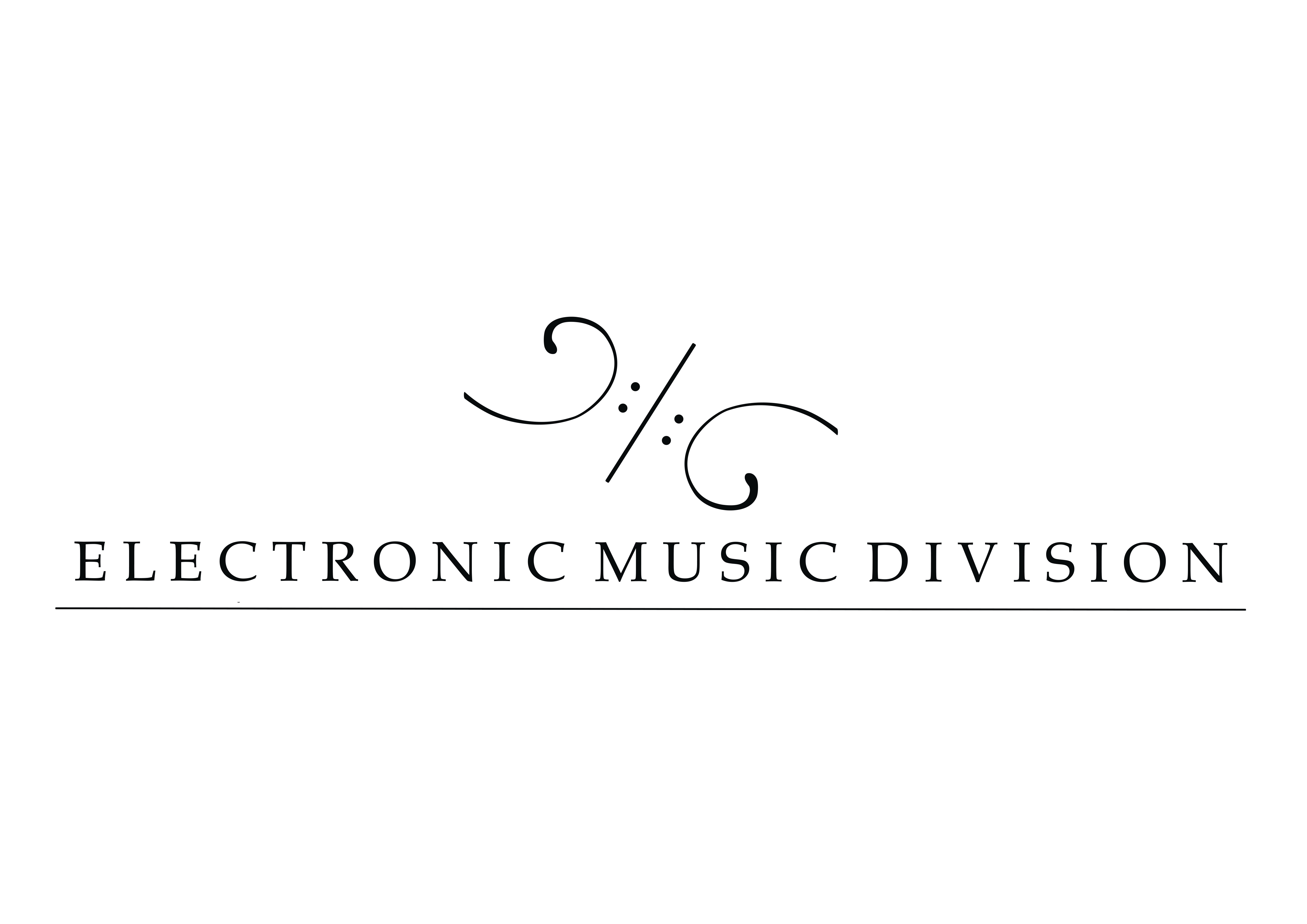 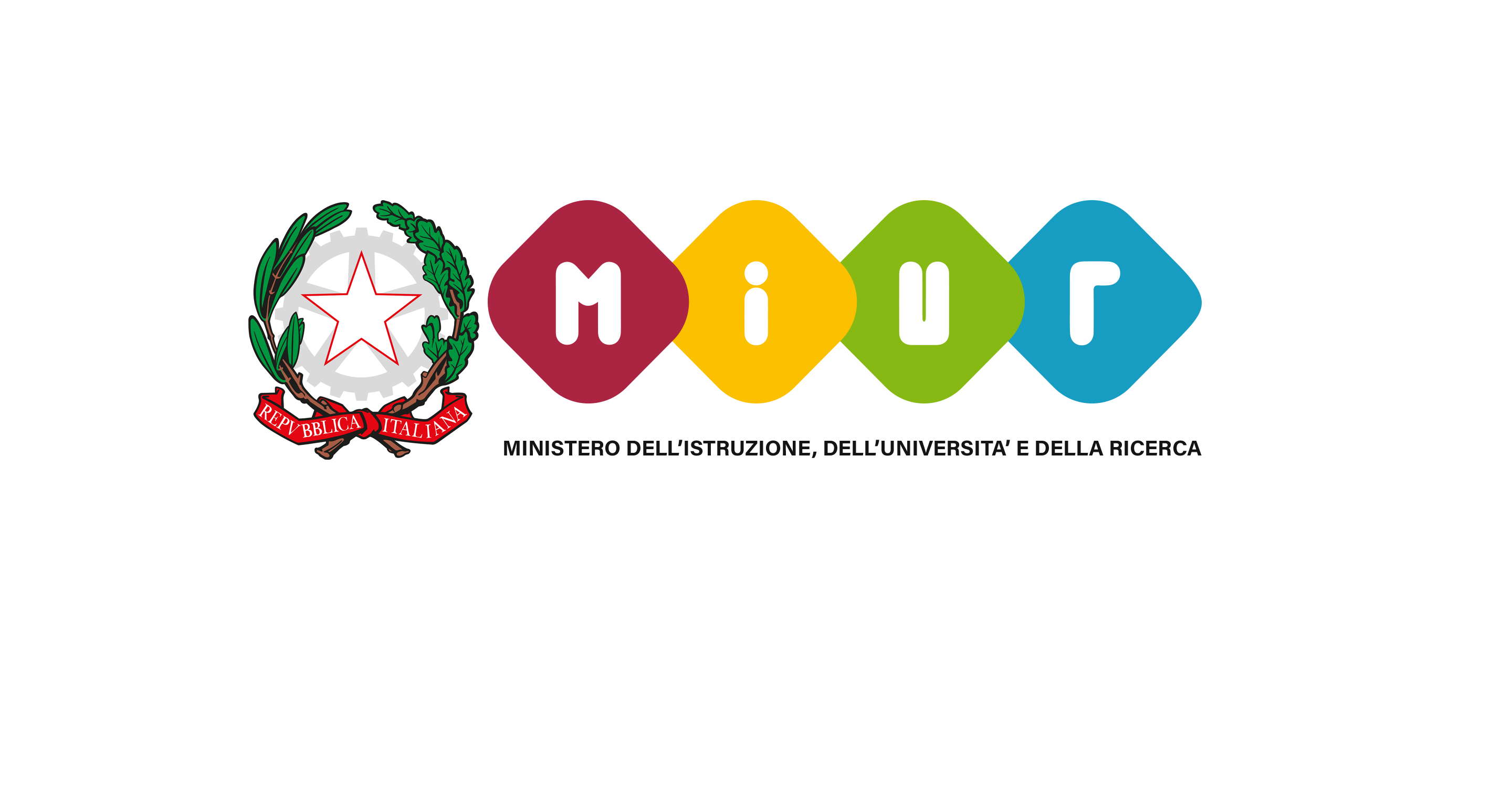 PROGRAMMA MUSICA ELETTRONICA2022 - 2023PROGRAMMA DIDATTICO - MUSICA ELETTRONICA I ANNOPIANOFORTETECNICA PIANISTICA - ESERCIZI - POSTURASCALE E ARPEGGI COLORI E PEDALE (SUSTAIN)BRANO MODERNOCOMPOSIZIONE TEORIA MUSICALE, ARMONIA E SOLFEGGIO CIRCOLO DELLE QUINTETONALITA’ MAGGIORI E MINORI INTERVALLI ACCORDI FONDAMENTALI E RIVOLTISOLFEGGIO LETTURA CHIAVE DI VIOLINO E BASSO MUSICA ELETTRONICASINTESI (SOTTRATTIVA, FM) SINTESI (ANALOGICA / DIGITALE)SINTESI MODULAREMIDISINTETIZZATORI E DRUM MACHINESSOUND DESIGNLIVE SET E LIVE PERFORM COMPOSIZIONE ANALOGICAABLETON LIVE 11 (Base)Installazione e Hardware setupConcetti di base sulle applicazioni di Ableton LiveVista sessioneVista arrangiamentoFile browser e drag'n' dropProprietà Clip audio e Clip midiTime Warping e sua gestione creativaCreare groove personalizzatiInviluppi e automazioniEditingMixer , routing registrazioneMidi e Key mappingEffetti Midi e audioInstruments di Live (Analog, Operator, Wavetable)Drum racks e Intruments racksAudio effect Racks e Midi effect RacksCenni di Max for LiveMetodologie per la creazione di un arrangiamento e di un remixOttimizzazione di una performance dal vivoSegnale AudioGestione di un Live set e salvataggio dei fileUtilizzo di Push 2PROGRAMMA DIDATTICO - MUSICA ELETTRONICA II ANNOPIANOFORTETECNICA PIANISTICA AVANZATALEZIONE PIANO A CODA E STRUTTURA PIANOFORTE UTILIZZO PEDALI SORDINA E  COLORI BRANO CLASSICO BRANO MODERNOSCALE E ARPEGGIARMONIA, SOLFEGGIO e STORIA DELLA MUSICASETTIME LE SPECIE STORIA DELLA MUSICA CLASSICASTORIA DELLA MUSICA ELETTRONICAARMONIA AVANZATA - ACCORDI INTRODUZONE ALLE SCALE MODALI SOLFEGGIO LETTURA CHIAVE DI VIOLINO E BASSO SETTICLAVIO E ORCHESTRAZIONE COMPOSIZIONE SU CARTA E COMPOSIZIONE DIGITALE (MUSECORE)PARALLELO SPARTITO / PIANOROLLMUSICA ELETTRONICASINTESI MODULARE AVANZATA EURORACKCOMPOSIZIONE LIBERA ANALOGICA (SYNC CLOCK)OUTBOARD ANALOGICHE MIDI AVANZATOMARKETING MUSICALEREALIZZAZIONE EP O ALBUMABLETON LIVE 11 (Avanzato)Follow action Clip audio e Clip MidiTime warping avanzato e sintesi granulareGestione grooves e loro estrapolazioneInviluppi slegati dai loopEditing avanzatoRouting avanzato, integrazione hardware esternoMidi avanzato , personalizzazione controllersEffetti creativi, sidechain compressionCreazione racks personalizzatiDrum racks con macchine esterneGestione ritardi con utilizzo di macchine esterneSincronizzazione audio - videoMigrazione Clips da vista arrangiamento e vista sessioneUtilizzo di max for LiveGestione avanzate di live set per esibizioni dal vivoControllo di Live da iPad e iPhoneUtilizzo approfondito di Push              MATERIALE DIDATTICO POLTRONIERI 1 VOLUME HANON PIANISTA VIRTUOSO LE SCALE VINCENZO MANNINOJ.S.BACH CLAVICEMBALO BEN TEMPERATODISPENSE A CURA DELL’ INSEGNANTE SOFTWARE ABLETON LIVE 11 VCV RACK       MUSE SCORE 3